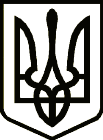 УкраїнаНОВГОРОД – СІВЕРСЬКА МІСЬКА РАДАЧЕРНІГІВСЬКОЇ ОБЛАСТІ(тринадцята сесія VIII скликання)РІШЕННЯ26 жовтня 2021 року                                                                                           № 363       Про внесення змін до Програми забезпеченняпокращення якості надання медичної допомогинаселенню Новгород-Сіверської міської територіальної громади на 2021 рік , затвердженої рішенням 66-ої сесії міської ради VII скликаннявід 08 грудня 2020 року № 1239Керуючись ст.ст. 25, 26, 59 Закону України "Про місцеве самоврядування в Україні", ст. 91 Бюджетного кодексу України, на виконання законів України «Основи законодавства про охорону здоров’я», «Про державні фінансові гарантії медичного обслуговування населення», постановою Кабінету Міністрів України від 9 грудня 2020 року №1236 із змінами «Про встановлення карантину та запровадження обмежувальних протиепідемічних заходів з метою запобігання поширенню на території України гострої респіраторної хвороби COVID-19, спричиненої коронавірусом SARS-Co-2», п. 4 Рекомендацій для органів місцевого самоврядування щодо протидії епідемії COVID-19 Служби національного здоров’я України та з метою забезпечення доступності та належної якості вторинної (спеціалізованої) медичної допомоги для населення Новгород-Сіверської міської територіальної громади, міська рада  ВИРІШИЛА:1. Внести зміни до Програми забезпечення покращення якості надання медичної допомоги населенню Новгород-Сіверської міської територіальної громади на 2021 рік (далі – Програма), затвердженої рішенням 66-ої сесії міської ради VII скликання від 08 грудня 2020 року № 1239, із змінами внесеними рішенням 4-ої позачергової сесії міської ради VIII скликання         від 14 січня 2021 року № 33:1) у пунктах 9, 9.1 розділу 1 «Паспорт Програми» цифри «4961,0» замінити цифрами «11268,0»;2) у розділі 4 «Обґрунтування шляхів і засобів розв’язання проблеми, обсягів та джерел фінансування; строки та етапи виконання програми»: 	а ) абзац 11 викласти в такій редакції:«Фінансування Програми здійснюється за рахунок коштів бюджету Новгород-Сіверської міської територіальної громади та інших джерел незаборонених законодавством. Орієнтовний обсяг фінансування на 2021 рік, виходячи із  фінансових можливостей  бюджету Новгород-Сіверської міської територіальної громади, складає 11268,0 тис. грн»;б) таблицю «Ресурсне забезпечення Програми» викласти в такій редакції:3) Додаток 1 до Програми  викласти в новій редакції, що додається.2. Фінансовому управлінню міської ради передбачити кошти на виконання заходів Програми в межах наявних фінансових ресурсів.3. Контроль за виконанням рішення покласти на постійну комісію міської ради  з питань  планування, бюджету та комунальної власності.Міський голова								Л. ТкаченкоОрієнтовний обсяг коштів, які пропонується залучити на виконання програмиЕтапи виконання програмиУсього витрат на виконання програми (тис. грн)Орієнтовний обсяг коштів, які пропонується залучити на виконання програми2021 рікОбсяг ресурсів, в т.ч. кредиторська заборгованість усього, у тому числі:11268,011268,0державний бюджет--обласний бюджет--бюджет Новгород-Сіверської міської  територіальної громади11268,011268,0кошти не бюджетних джерел--